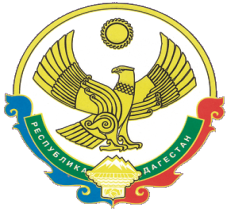 РЕСПУБЛИКА  ДАГЕСТАНАДМИНИСТРАЦИЯ МУНИЦИПАЛЬНОГО ОБРАЗОВАНИЯ «ГОРОД Кизилюрт»П О С Т А Н О В Л Е Н И Е№ 373-П 	   					                                    28.04.2016г.Об утверждении Административного регламента по предоставлению муниципальной услуги «Предоставление информации об образовательных программах и учебных планах, рабочих программах учебных курсов, предметов, дисциплин (модулей), годовых календарных учебных графиках».На основании  Федерального закона № 210 от 27.07.2010 года «Об организации предоставления государственных и муниципальных услуг»:Утвердить административный регламент по предоставлению муниципальной услуги: «Предоставление информации об образовательных программах и учебных планах, рабочих программах учебных курсов, предметов, дисциплин (модулей), годовых календарных учебных графиках» (приложение № 1).Разместить данное постановление  на официальном сайте  администрации МО «Город  Кизилюрт», на сайте отдела образования администрации МО «Город Кизилюрт» и опубликовать в газете «Кизилюртовские вести».Контроль исполнения данного постановления возложить на начальника отдела образования администрации МО «Город Кизилюрт»                                 Магомедова А.Р. ГЛАВА АДМИНИСТРАЦИИ   МО  «ГОРОД КИЗИЛЮРТ»                                                  А.А. БЕКОВАДМИНИСТРАТИВНЫЙ РЕГЛАМЕНТпредоставления муниципальной услуги«Предоставление информации об образовательных программах и учебных планах, рабочих программах учебных курсов, предметов, дисциплин (модулей), годовых календарных учебных графиках».1. Общие положения1.1. Административный регламент предоставления муниципальной услуги «Предоставление информации об образовательных программах и учебных планах, рабочих программах учебных курсов, предметов, дисциплин (модулей), годовых календарных учебных графиках» (далее по тексту - Регламент) разработан в целях повышения качества исполнения и доступности муниципальной услуги, создания комфортных условий для потребителей муниципальной услуги, определения сроков и последовательности действий при предоставлении муниципальной услуги.1.2. Предоставление муниципальной услуги осуществляется в соответствии с:Конституцией Российской Федерации;Законом РФ от 10.07.1992 N 3266-1 "Об образовании";Уставом администрации МО «Город Кизилюрт»;Положением об отделе образования, утвержденном распоряжением Главы администрации МО «Г.Кизилюрт» №245-р от 24.07.2008 г.;Уставами образовательных учреждений;Учебными планами;Годовым календарным учебным графиком;иными нормативными правовыми актами.1.3. Разработчик Регламента - ответственный за организацию предоставления муниципальной услуги – отдел образования администрации МО « г.Кизилюрт», исполнители - муниципальные образовательные учреждения города (далее образовательные учреждения).2. Требования к порядку предоставления муниципальной услуги (работы)2.1. Информация о муниципальной услуге является открытой и общедоступной. Информирование о предоставлении муниципальной услуги осуществляется муниципальными образовательными учреждениями в устной форме (при личном обращении граждан за информацией), по телефонам, через Интернет-сайты или на информационных стендах в местах предоставления муниципальной услуги.2.2. Основными требованиями к информированию граждан о муниципальной услуге являются:- достоверность представляемой информации;- четкость в изложении информации;- полнота информации;- наглядность форм представляемой информации;- удобство и доступность получения информации;- оперативность представления информации.2.3 Порядок информирования о предоставлении муниципальной услуги состоит из трех направлений.2.3.1 Широкое информирование, производится путем размещение информации в сети Интернет на официальных сайтах образовательных учреждений.2.3.2 Информирование по запросу осуществляется по телефонам указанным в приложении к настоящему регламенту. Длительность разговора в данном случае не должна превышать 10 минут.2.3.3 Индивидуальное информирование по обращению граждан осуществляется:По телефону: 8(234)2-11-54 (приемная) с 9-00 до 18-00 или по иным телефонам специалистов ГОО, указанных в Приложении № 1. Длительность разговора в данном случае не должна превышать 10 минут.По факсу: круглосуточно осуществляется прием письменных запросов; передача письменных документов по запросу осуществляется с 9-00 до 18-00 в объеме не более 5 стр.По электронной почте: круглосуточно осуществляется прием письменных запросов на адрес  goo.kizilyurt@yandex.ru в форматах MSOffice 2003/2007, OpenOffice 3.0, объемом не более 2 МБ; с 9-00 до 18-00 осуществляется передача письменных документов по запросу, объемом не более 2 МБ, в указанных ранее форматах;На официальном сайте ГОО в разделе «Задать вопрос» на главной странице сайта;По почте: 368124, г.Кизилюрт, ул. Гагарина, 40 б, Администрация МО «Г.Кизилюрт», отдел образования.Запросы рассматриваются в порядке, предусмотренным Федеральным законом от 2 мая 2006 года №59-ФЗ «О порядке рассмотрения обращений граждан Российской Федерации».2.3.4 Информирование в месте оказания услуги: личное консультирование руководителя образовательного учреждения, уполномоченных лиц в порядке живой очереди, а также размещение информации на информационных стендах.2.4. Помещения для оказания муниципальной услуги соответствуют требованиям СанПиН, кроме того, оборудованы стульями в количестве не менее 3 штук и кондиционером; на первом этаже здания расположена раздевалка.2.5. Для сохранения конфиденциальности информации и соблюдения закона о персональных данных осуществляются следующие меры:прием ведется по одному посетителю;данные принимает и фиксирует ответственное должностное лицо;данные передаются непосредственно специалисту, к области деятельности которого они относятся.2.6 Предоставление муниципальной услуги оказывается бесплатно.3. Административные процедуры3.1. Предоставление муниципальной услуги включает в себя следующие процедуры:прием и регистрация заявителей, с записью в журнал поступающей документации;рассмотрение запроса от заявителя, определение должностного лица, ответственного за исполнение;анализ тематики запроса заявителя;предоставление информации заявителю в установленный законом срок (не более 30 дней с момента регистрации запроса; регистрация запроса не более 3 дней с момента его подачи);предоставление документов заявителем для получения услуги;запись в журнал регистрации исходящей корреспонденции;предоставление муниципальной услуги.3.2. Началом действий по предоставлению муниципальной услуги является прием запроса от заявителя и регистрация его в журнале;3.3. Должностное лицо, ответственное за исполнение запроса обязано:провести анализ тематики поступившего запроса;определить степень полноты информации, содержащейся в запросе и необходимой для его исполнения;определить правомочность получения заявителем запрашиваемой информации с учетом ограничений на предоставление сведений конфиденциального характера и иных ограничений, предусмотренных нормативными документами в п.1.2.3.4. По результатам обработки заявления формируется официальный ответ в письменной или устной форме в зависимости от формы запроса потребителя, после чего результат регистрируется в журнале исходящей корреспонденции.3.5. Должностное лицо информирует заявителя о наличии желаемой услуги и о порядке получения данной услуги в порядке, оговоренном при принятии запроса.4. Порядок и формы контроля за предоставлением муниципальной услуги (работы)4.1. Текущий контроль за соблюдением последовательности действий, определяемых административными процедурами по предоставлению услуги, осуществляется начальником ГОО, его заместителями, руководителями образовательных учреждений, а также иными лицами, перечень которых устанавливается соответственно приказом начальника ГОО либо руководителем образовательного учреждения с закреплением данных обязанностей в  должностных инструкциях.4.2. Периодический контроль осуществляется путем проведения ответственными должностными лицами проверок соблюдения и исполнения положений настоящего административного регламента. Периодичность осуществления такого контроля устанавливается начальников ГОО.4.3. По результатам проведенных проверок в случае выявления нарушений действующего законодательства, а также прав заявителей осуществляется привлечение виновных должностных лиц к ответственности согласно законодательству Российской Федерации.5. Порядок обжалования действий (бездействий) должностного лица, а также принимаемого им решения при представлении муниципальной услуги (работы)5.1 Обжалование действий (бездействий) должностных лиц, а также принимаемых ими решений при предоставлении муниципальной услуги осуществляется в соответствии с действующим законодательством РФ посредством направления жалобы руководителю образовательного учреждения, начальнику ГОО либо в судебном порядке.